Muovit, polymeerit ja komposiitit –johdatus materiaaleihin ja teollisuuteenYleistä Sisällys1. Yleistä muoveistaMuovit ovat polymeerejä. Polymeeri on molekyyli, jossa monomeerit ovat liittyneet toisiinsa muodostaen erittäin suuren molekyylin. Tyypillinen muovi ”molekyyli” koostuu 1000-100000 monomeeristä. Polymeerin rakenne makrotasolla voi olla esim. suoraketjuinen, haarottanut tai ristisilloittunut (verkostomainen). Polymeerejä on kiteisiä sekä amorfisia. Materiaalissa kuvataan yksityiskohtaisemmin muoveja ja niiden monia ominaisuuksia.  Polymeereja esiintyy runsaasti luonnossa esim. selluloosa ja proteiinit ovat polymeerejä. Selluloosa koostuu D-glukoosi monomeereistä, kun proteiinit rakentuvat aminohappo monomeereistä. Proteiini rakentuu useista erilaisista aminohapoista, kun selluloosa on koostunut vain glukoosi-monomeereistä. Perinteisesti sana muovi arkikielessä viittaa synteettisiin polymeereihin, joita ovat esim. teollisesti valmistettu polyeteeni tai polystyreeni. Muoveja käytetään kaikkialla yhteiskunnassamme ja ne ovat mahdollistaneet monet nykyään itsestäänselvyytenä otetut tuotteet ja palvelut. Nykyinen elintapa ja kulutus ei olisi mahdollista ilman satojen polymeerin hyödyntämistä. Suurten käyttövolyymien myötä viime vuosina on kiinnitetty lisääntyvää huomiota muovin uusiokäyttöön, kierrätykseen ja kiertotalousajatteluun. Maailman muovituotanto oli v. 2018  380 Mt (Plastics Europe 2020) mikä vastaa vuodessa n. 50 kg/henkilö maapallon väestöön suhteutettuna. Viimevuosina myös muovien ympäristö ja terveyshaitat ovat saanee lisääntyvää huomioita, mikä osaltaan tuo lisäpanostusta kierrätykseen ja kiertotalousajatteluun.Lisätietoa Yleistietoa muoveista lyhyesti:https://muovia.fi/blog/yleistietoa_muoveista/http://www.muoviyhdistys.fi/2016/07/15/osa-1-hyva-tietaa-muovista/Tiivis tietopaketti muoveista ja muoviteollisuudesta suomeksi ja Suomessa löytyy Muoviteollisuus ry sivuilta: https://www.plastics.fi/fin/Videoita:Opetus TV:n yleistajuinen esittely polymeereistä: https://opetus.tv/kemia/ke4/polymeerit/Englanninkielinen alustus muovien historian ja maailmaan: Plastics 101 National Geographic YouTube video (kesto 6:00) https://youtu.be/ggh0Ptk3VGE Verkon muita tietolähteitä muovista englanniksi.https://www.plasticseurope.org/en/resources/publicationshttps://www.bpf.co.uk/Plastipedia/Default.aspxMuovimerkinnätMuovien materiaalimerkeistä on sovittu yleisesti ja kaupallisista tuotteista voi helposti löytää kuvan mukaisia merkintöjä. Muovit on jaettu seitsemään merkintäluokkaan: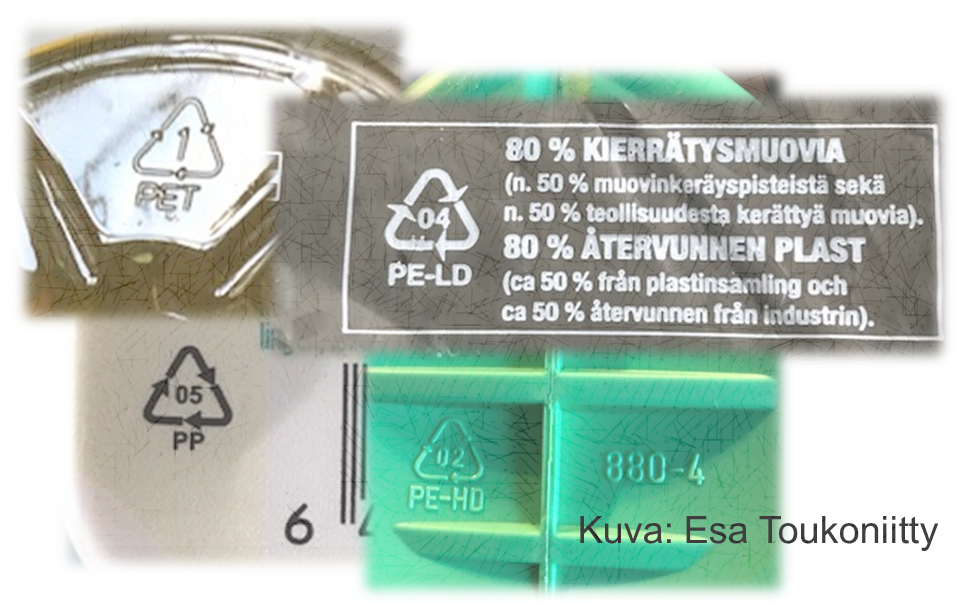 01. Polyeteenitereftalaatti (PET)02. Korkeatiheyksinen polyeteeni (PE-HD)03. Vinyyli tai polyvinyylikloridi (PVC)04. Matalatiheyksinen polyeteeni (PE-LD)05. Polypropeeni (PP)06. Polystyreeni (PS)07. Muut muovitMateriaalimerkki 07 kuuluu muille kuin kuudelle yleisimmälle muoville eli se kattaa valtava määrän muoveja.Lisätietoa muovimerkinnöistä:http://www.uusiomuovi.fi/fin/pakkaus_kiertaa/muovien_kierratys/muovien_materiaalimerkit/https://www.plastics.fi/document.php/1/365/muovimerkit_luotu_suojaksi_esitteesta/1e7a44c0405a24f0644463627fa8c7acHistoriaaEnsimmäiset täysin synteettiset muovit keksittiin 1900-luvun alkupuolella. Näitä oli mm. bakeliitti. Ennen tätä oli keksitty mm. luonnon kautsun vulkanointi rikillä, jolloin saatiin renkaissa käytettyä kumia. Varsinainen teollinen muovin valmistus sai alkunsa 1930-luvulla, jolloin käynnistyi mm. polystyreenin (PS) ja polyvinyylikloridin (PVC) tuotanto. Siitä eteenpäin muoviteollisuus on nopealla tahdilla kasvanut volyymissä ja tuotteiden määrässä. Lähde: J. Seppälä, Polymeeriteknologian perusteet, 6. painos, Hakapaino Oy, 2008 Helsinki.Maailman muovituotanto oli v. 2018  380 Mt (Plastics Europe 2020) mikä vastaa vuodessa n. 50 kg/henkilö maapallon väestöön suhteutettuna. LisätietoaMuovin historiaa - aikajananallaMuoviteollisuus ry - Muovien historiaa: https://www.plastics.fi/fin/muovitieto/muoviteollisuus/historiaa/Muovien lyhyt historia YouTube video (kesto 5:37)  https://youtu.be/jQdBag_p6kEPlastics 101 National Geographic YouTube video (kesto 6:00) https://youtu.be/ggh0Ptk3VGENimeäminenIUPAC on ohjeistanut polymeerien nimeämisestä. Yksinkertaisimmillaan nimi koostuu etuliitteeestä - poly mikä viittaa polymeeriin sekä monomeerista, josta polymeeri on rakentunut. Esim. Eteeni monomeeri -> polyeteeni polymeeriTämä pätee lähinnä homopolymeereille. Polymeerien valtavasta määrästä ja monimuotoisuudesta johtuen rakenteiden nimeämin on todellisuudessa huomattavasti monimutkaisempaa. IUPAC:n ohjeistaman systemaattisen nimen lisäksi polymeereillä on vakiintuneita nk. triviaalinimia ja kauppanimiä.Nimeämisen periaatteita on käsitelty mm: teoksessa J. Seppälä, Polymeeriteknologian perusteet, 6. painos, Hakapaino Oy, 2008 Helsinki (s 32). Valtamuovien nimiä ja lyhenteitäPolyeteenitereftalaatti (PET)Korkeatiheyksinen polyeteeni (PE-HD)Vinyyli tai polyvinyylikloridi (PVC)Matalatiheyksinen polyeteeni (PE-LD)Polypropeeni (PP)Polystyreeni (PS)Lisätietoa Nimistä ja lyhenteistä: https://en.wikipedia.org/wiki/IUPAC_polymer_nomenclatureMuovilyhenteitä:https://www.bpf.co.uk/plastipedia/abbreviations/Default.aspxhttps://www.professionalplastics.com/ACRONYMSSanastoMuoviteollisuuden useat termit ja yleisesti käytetyt lyhenteet voivat olla hankalasti hahmottuvia. Ohessa on linkkejä muovi-alan termeihin ja sanastoihin suomeksi ja englanniksi.Kokoelma muovitermejä ja niiden määritelmiä:https://www.plastics.fi/fin/muovitieto/sanasto/http://www.tsk.fi/tepa/fi/Englanninkielinen muovisankirja Plastics Vocabulary (ISO): https://www.iso.org/obp/ui/#iso:std:iso:472:ed-4:v1:en2. Muovien luokitteluMuovien luokittelu - yleistäMuovit voidaan luokitella alkuperän, monomeerin, käyttötarkoituksen, rakenteen tai ominaisuuksien mukaan esim. kesto- ja kertamuoveihin tai vaikka valtamuoveihin, teknisiin muoveihin ja erikoismuoveihin.Luokittelusta tarkemmin: https://www.plastics.fi/fin/muovitieto/muovit/muovien_luokitus/J. Seppälä, Polymeeriteknologian perusteet, 6. painos, Hakapaino Oy, 2008 Helsinki (s 22-31).Muovausominaisuuksien perusteella polymeerit jaetaan kesto-, kertamuoveihin ja elastomeereihin (elastit).Polymeerit voidaan luokitella alkuperän mukaan seuraavasti LuonnonpolymeeritPuolisynteettiset eli muunnellut luonnonpolymeeritSynteettiset polymeerit.Luokittelu koostumuksen mukaan jakaa polymeerit:Orgaanisiinpuoliorgaanisiin sekä epäorgaanisiin polymeereihin.Polymeerit voidaan luokitella myös homo- ja kopolymeereihin.HomopolymeeriKopolymeeri eli sekapolymeeriLisäksi löytyy komposiitteja sekä polymeeriseoksia, joilla on suuri kaupallinen merkitys.LisätietoaLuokittelusta tarkemmin: https://www.plastics.fi/fin/muovitieto/muovit/muovien_luokitus/J. Seppälä, Polymeeriteknologian perusteet, 6. painos, Hakapaino Oy, 2008 Helsinki (s 22-31).Kestomuovi (eng. Thermoplastic) Suurimolekyylinen polymeeri, jota voi paineen ja lämmön avulla kierrättää ja muovata toistuvasti polymeerirakenteen muuttumatta. Aine muodostuu pitkistä haarautuneista tai haarautumattomista polymeeriketjuista. Lämmitettäessä ketjujen väliset vuorovaikutukset heikkenevät. Muovi pehmenee muuttuen lopulta viskoosiseksi nesteeksi, jota voidaan muotoilla tuotteiksi. Kestomuoveja voidaan sulattaa, jähmettää ja muotoilla useita kertoja erilaisilla valmistustekniikoilla kuten esim. ruiskuvalu, suulakepuristus, lämpömuovaus, rotaatiovalu. Uudelleen muokkaus lämmittämällä mahdollistaa kestomuovien mekaanisen kierrätyksen ja uusiotuotteiden valmistuksen.  Esimerkkejä kestomuoveista:Polyeteeni (PE)Polypropeeni (PP)Polyvinyylikloridi (PVC)Polystyreeni (PS)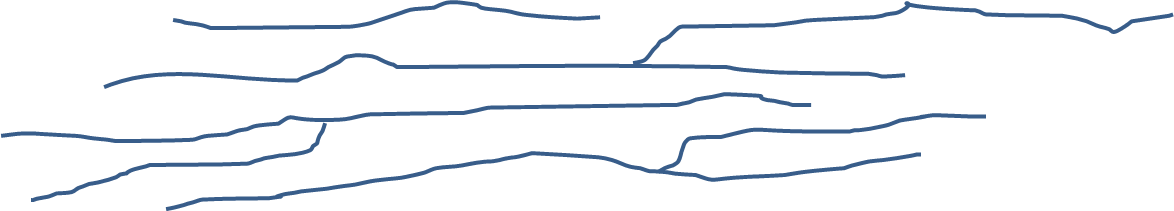 Kuva. Kestomuovin rakenne. Ei silloittumista polymeeriketjujen välillä.Lähde: https://muovia.fi/blog/yleistietoa_muoveista/Lisätietoa https://fi.wikipedia.org/wiki/Kestomuovihttps://en.wikipedia.org/wiki/ThermoplasticKertamuovi (eng. Thermoset) Kerran muovattava muovi, jota ei ilman kemiallisen rakenteen hajoamista voida muovata uudestaan. Kertamuovituote on yksi ainoa kolmiulotteinen jättiläismolekyyli. Esimerkkejä kertamuoveista ovat bakeliitti (PF), polyuretaani (PUR) ja tyydyttymätön polyesteri (UP). Lämmittämällä kertamuovia ei saada ketjujen välisiä kemiallisia sidoksia katkaistua rikkomatta koko polymeeriä. Kertamuovin kierrätys ei onnistu mekaanisen kierrätyksen keinoin. Tulevaisuudessa kertamuovia voidaan mahdollisesti kierrättää kemiallisen kierrätyksen keinoin. Esimerkkejä kertamuovista: bakeliitti (PF) ja polyuretaani (PUR).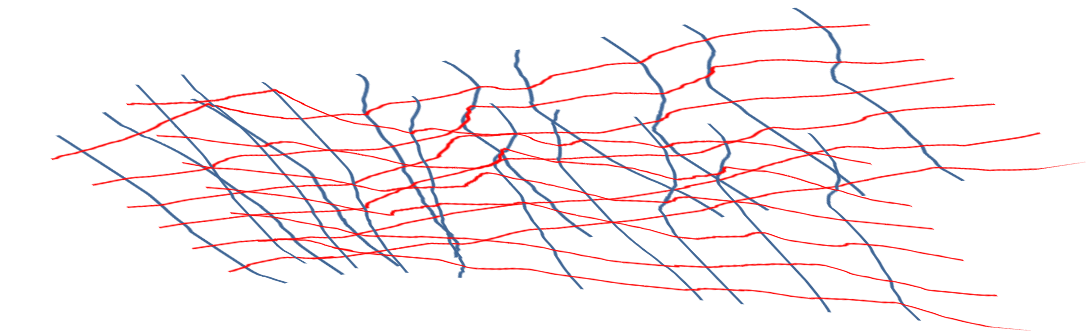 Kuva. Kertamuovin silloittanut, verkkomainen rakenne, jota ei saa helposti purkautumaan. Kertamuovi on silloittunut kemiallisilla sidoksilla verkkomaiseksi rakenteeksi eikä sitä voi kovettumisen/silloittumisen jälkeen käyttää uudelleen tai muovata. Lisätietoahttps://en.wikipedia.org/wiki/Thermosetting_polymerElastitElastit on ryhmä joustavia, kumimaisia materiaali, joiden ominaisuudet sijoittuvat kerta ja kestomuovien välimaastoon. Polymeeriketjut ovat silloittaneen toisiinsa kemiallisesti, mutta vähemmän kuin kertamuoveissa. Sitoutuminen voi tapahtua myös sekundäääristen sidosten avulla. Tämä mahdollistaa materiaalin venymisen sitä jännitettäessä. Jännityksen loppuessa materiaali palautuu takaisin alkuperäiseen muotoon (Ks. kuva). 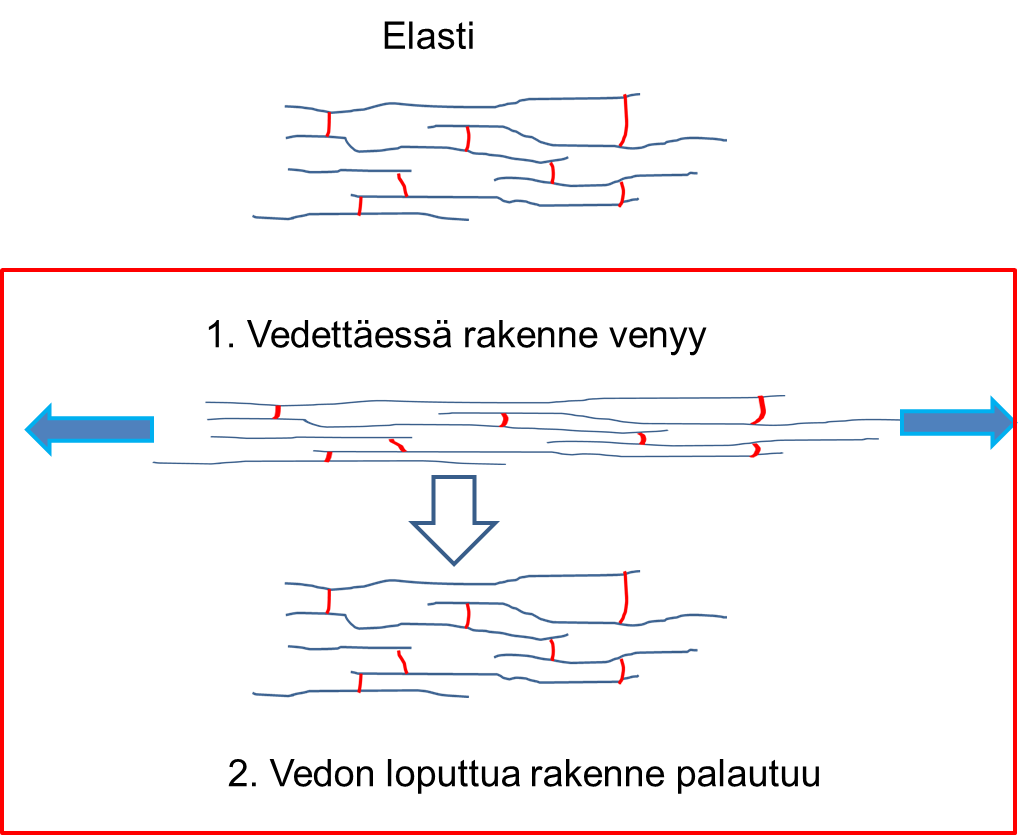 Kuva. Elastin rakenne ja käyttäytyminen vedossa.Määritelmiä muovisanastosta:Elasti
Synteettisestä elastomeeristä tai luonnonkumilateksista valmistettu materiaali, joka venyy huomattavasti ja palautuu lähes alkuperäiseen muotoon venytyksen jälkeen. Elasteja ovat kumit ja termoelastit.Kumi
Synteettinen tai luonnonpolymeeri. Elastinen ja vulkanoitu.Termoelasti
Elasti, jonka kimmoisuus perustuu aineensisäisiin fysikaalisin voimiin, jotka voidaan purkaa lämmittämällä tai sulattamalla.LuonnonpolymeeritLuonnossa esiintyy monia polymeerejä. Biomassa, kuten kasvit ja puut, ovat rakentuneet lignoselluloosasta, jonka koostuu polymeereistä. Näitä ovat ligniini, selluloosa ja hemiselluloosa. Selluloosa rakentuu D-glukoosi monomeereistä ja on siten lineaarinen homopolymeeri. Hemiselluloosa rakentuu useista sokeri monomeereistä eli se on sekapolymeeri. Lisäksi hemiselluloosa on rakenteeltaan haaroittunut. Ligniini poikkeaa edellä mainituista ja koostuu sokerien sijaan eri tyyppisistä aromaattisista monomeereistä, jotka muodostavat verkkomaisen polymeerirakenteen.Muita esimerkkejä luonnon polymeereistä ovat tärkkelys, proteiinit, villa ja kautsu eli raakakumi. Proteiinit koostuvat aminohappomonomeereista kun kautsu rakentuu isopreeni-monomeereistä. Osiossa ei käsitellä tarkemmin luonnon polymeerejä, vaan materiaalissa keskitytään teollisesti valmistettuihin synteettisiin polymeereihin. LisätietoaKautsu: https://fi.wikipedia.org/wiki/KautsuLignoselluloosa: https://www.neste.fi/vastuulliset-ratkaisut/tuotteet/raaka-aineet/tulevaisuuden-raaka-aineet/lignoselluloosaSelluloosa: https://fi.wikipedia.org/wiki/SelluloosaLigniini: https://en.wikipedia.org/wiki/LigninHemiselluloosa: https://en.wikipedia.org/wiki/HemicelluloseProteiinit: https://en.wikipedia.org/wiki/ProteinKautsu: https://fi.wikipedia.org/wiki/KautsuLaajempi kuvaus luonnon polymeereistä:Comprehensive Natural Products Chemistry, Eds. Sir Derek Barton, Koji Nakanishi and Otto Meth-Cohn, 1999. Elsevier.Biopohjaiset muovitBiopohjaiset muovit on valmistettu osittain tai kokonaan uusiutuvista raaka-aineista. Biopohjainen muovi voi olla koostumukseltaan ja rakenteeltaan identtinen kuin fossiilisesta raaka-aineestakin valmistettu. Esim. Bioetanolista valmistettu bioeteeni polymeroidaan teollisessa prosessissa biopolyeteeniksi. Näin saadulla biopohjasella polyeteenillä ja fossiilisesta raaka-aineesta valmistetulla polyeteenillä ei ole eroa keskenään. Muita saatavilla olevia biopohjaisia muoveja ovat esim. polyetyleenitereftalaatti (PET) sekä polylaktidi (PLA).Biopohjaisten muovien valmistus vähentää tarvetta käyttää fossiilisia, öljypohjaisia, raaka-aineita muovien valmistuksessa. Tällä tavoitellaan positiivisia ilmastovaikutuksia hiilidioksidi päästöjen vähenemällä sekä myös imagovaikutuksia kuluttajien keskuudessa. Biopohjaisten muovien valmistuskustannukset ovat usein korkeammat verrattuna vastaavaan fossiiliseen raaka-aineeseen pohjautuvaan muoviin. HUOM: Biopohjaisuus ja biohajoavuus eivät riipu toisistaan. Erityisesti usein käytetyissä termeissä ”biomuovi” ja ”biopolymeeri” on epäselvää viitataanko biopohjaiseen ja/tai biohajoavaan muoviin.Lisätietoa https://www.pakkaus.com/biopohjainen-ja-biohajoava-muovi-eivat-tarkoita-samaa/https://www.plastics.fi/fin/muovitieto/muovit_ja_ymparisto/biomuovit/https://www.plastics.fi/document.php/1/156/european_bioplastics_-_facts_and_figures/b4313531b6f32c56e3b4a4d3d5fdd15chttps://www.plastics.fi/document.php/1/155/european_bioplastics_-_driving_the_evolution_of_plastics/04345e7cc4b348ac89dfbcf315f356b5Biohajoavat muovitBiohajoavat muovit ovat polymeerejä, joita luonnon mikro-organismit hajottavat ennalta määritetyissä olosuhteissa vedeksi, hiilidioksidiksi (tai metaaniksi) sekä biomassaksi. Kaikki materiaalit hajoavat luonnossa, mutta toisilla se kestää hetken, kun taas esim. synteettisillä muoveilla siihen voi kulua satoja vuosia. Useimmat synteettiset muovit ovat erittäin pitkäikäisiä luonnossa eli niiden hajoamisprosessit kestävät jopa tuhansia vuosia, joten näitä ei pidetä biohajoavina muoveina.Eurooppalainen standardi EN 13432 ”Vaatimukset pakkauksille, jotka ovat hyödynnettävissä kompostoinnin ja biohajoamisen avulla. Testausmenettely ja arviointiperusteet pakkauksen hyväksynnälle” määrittelee mitä ominaisuuksia materiaalilta vaaditaan, jotta sitä voidaan pitää ”kompostoitavana”, ts. että se voidaan kierrättää orgaanisesti (kompostoimalla ja anaerobisesti mädättämällä).Esimerkkejä biohajoavista muoveista ovat mm. polykaprolaktoni (PLC), polyvinyyliahkoholi (PVOH), polylaktidi (PLA) ja polyhydroksialkanoaatit (PHA) sekä tärkkelys ja selluloosa johdannaiset materiaalit.Oksohajoavat muovit eivät ole biohajoavia, vaan muoveihin on lisätty kemikaaleja, jotka pilkkovat polymeerirakennetta mm. valon ja hapen myötävaikutuksella.Hajoavista muoveista löytyy kootusti paljon tietoa mm.:https://www.essentialchemicalindustry.org/polymers/degradable-plastics.htmlHUOM: Biopohjaisuus ja biohajoavuus eivät riipu toisistaan. Erityisesti usein käytetyissä termeissä ”biomuovi” ja ”biopolymeeri” on epäselvää viitataanko biopohjaiseen ja/tai biohajoavaan muoviin.Lisätietoa https://biobagworld.com/fi/ymparisto/biohajoava-ja-kompostoitava/https://www.pakkaus.com/biopohjainen-ja-biohajoava-muovi-eivat-tarkoita-samaa/https://www.plastics.fi/fin/muovitieto/muovit_ja_ymparisto/biomuovit/https://www.plastics.fi/document.php/1/156/european_bioplastics_-_facts_and_figures/b4313531b6f32c56e3b4a4d3d5fdd15chttps://www.plastics.fi/document.php/1/155/european_bioplastics_-_driving_the_evolution_of_plastics/04345e7cc4b348ac89dfbcf315f356b5HomopolymeeriHomopolymeeri muodostuu yhdestä monomeeristä (A).Rakenne voi olla lineaarinen (-A-A-A-A-A-A-),Haaroittunut:Silloittunut: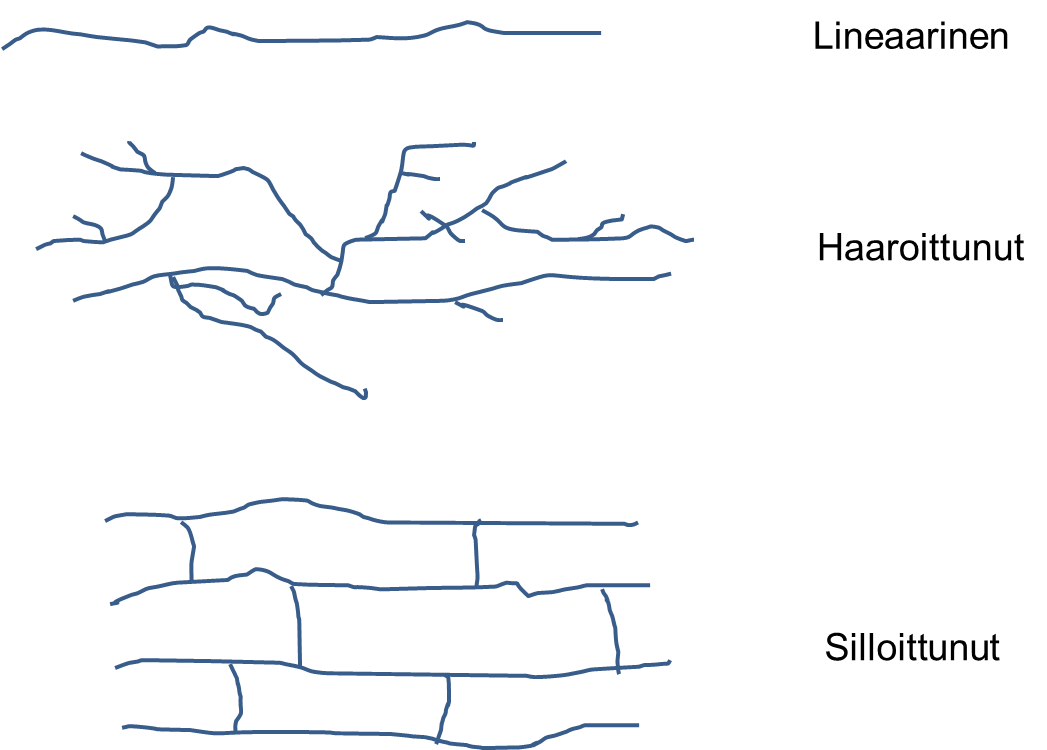 Kuva. Homopolymeerin erilaisia rakenteita.Seka- eli kopolymeeriJos polymeeri muodistuu kahdesta tai useammasta monomeeristä käytetään nimitystä seka- eli kopolymeeri.Rakenneyksiköt voivat liittyä toisiinsa vuorotelle (eng. alternating copolymer) tai säännöttömästi (eng. random copolymer).Rakenne voi olla:LineaarinenHaaroittunutSegmenttipolymeeri eli blokkikopolymeeri (eng. Block copolymer)Oksaskopolymeeri (eng. Craft copolymer)Rakenteita on havainnolistettu kuvassa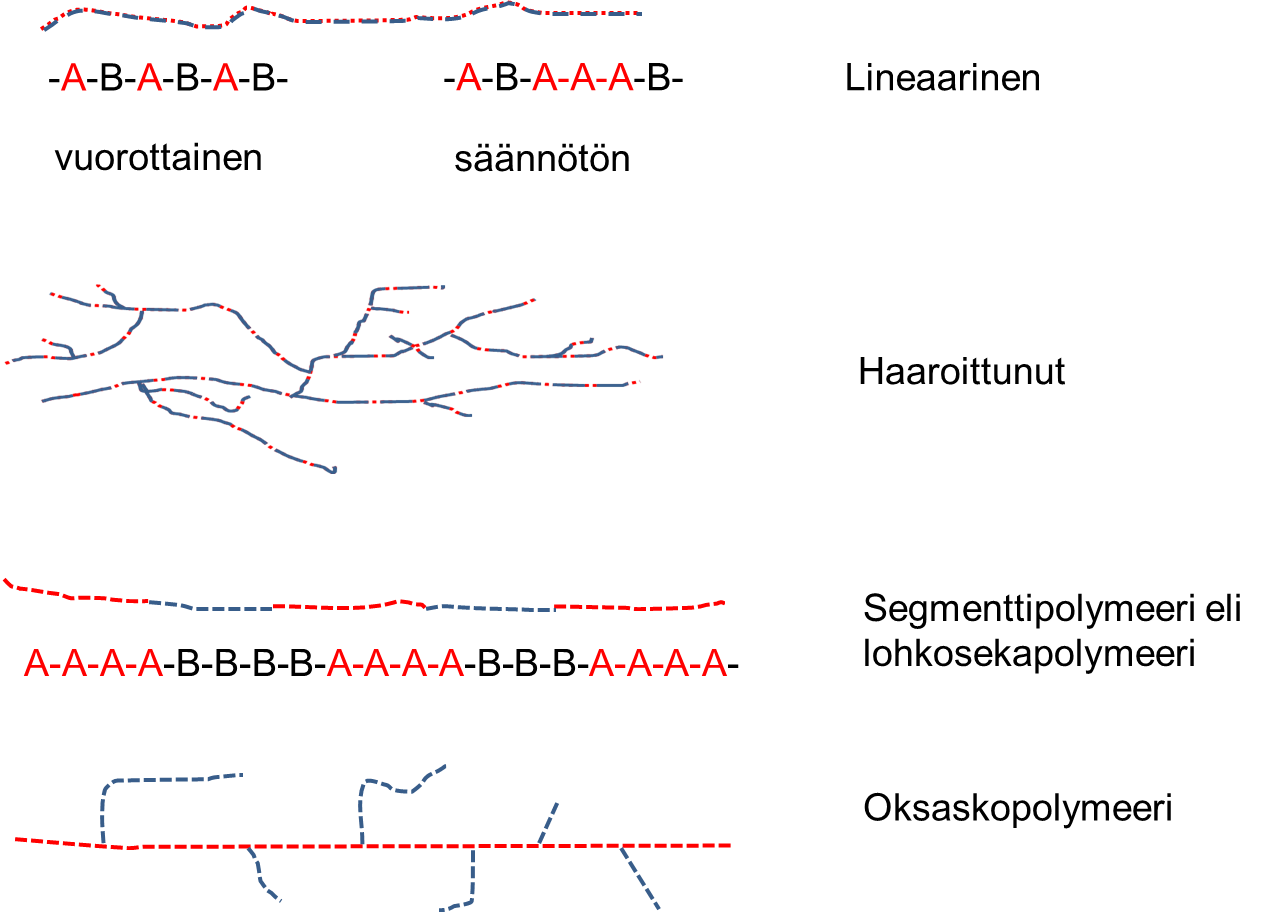 Kuva. Seka- eli kopolymeerin rakenteita.Lisätietoahttps://en.wikipedia.org/wiki/CopolymerJako käytön mukaanMuovit voidaan jakaa myös valtamuoveihin, teknisiin muoveihin ja erikoismuoveihin. Tarkempi erittely ja esimerkkejä jaottelusta löytyy: https://www.plastics.fi/fin/muovitieto/muovit/muovien_luokitus/3. Polymeerien ominaisuuksiaMolekyylin koon vaikutusPolymeerien ominaisuudet riippuvat pitkälti polymeerirakenteen suuresta koosta. Suureita, jotka kuvaavat polymeerin kokoa ovat:MoolimassaSuhteellinen moolimassaMolekyylipainoPolymeroitumisaste (eng. degree of polymerisation)LisätietoaJ. Seppälä, Polymeeriteknologian perusteet, 6. painos, Hakapaino Oy, 2008 Helsinki.Sidokset, kiteisyys, amorfisuusPolymeerimolekyyleissä esiintyy samat sidokset ja molekyylien väliset vuorovaikutukset kuin kemiallisissa yhdisteissä. Tavallisimmin muoveissa voidaan havaita:Kemialliset sidokset: kovalenttinen- ja ionisidosIntermolekulaariset voimat eli van der Waalsin voimant sekä vetysidoksetKiteisyys ja amorfisuusKiteisyys määrittää silloittumattoman polymeerin fysikaalisia ominaisuuksia. Polymeeri voi olla kiteinen (osakiteinen) tai amorfinen (ei kiteisyyttä). Amorfisessa rakenteessa ei esiinny kiteisyyttä.KristalliititiMisellikiteisyysLamellikiteisyysSferuliititAmorfinen polymeeri ja lasiutumislämpötila (eng. Glass transition temperature) Taulukko. Amorfinen vs. osakiteinen muovi.LisätietoaJ. Seppälä, Polymeeriteknologian perusteet, 6. painos, Hakapaino Oy, 2008 Helsinki.Termiset ominaisuudetMuoveilla on useita lämpötilasta riippuvia termisiä ominaisuuksia, joita pystytään määrittämään. Näitä ominaisuuksia käytetään mm. arvioitaessa polymeerin sopivuutta käyttötarkoitukseet tai -kohteeseen. sulamislämpötilalasiutumislämpötilahajoamislämpötilapehmenemislämpötilahaurastumislämpötilaLisätietoaJ. Seppälä, Polymeeriteknologian perusteet, 6. painos, Hakapaino Oy, 2008 Helsinki.http://www.tut.fi/vmv/2005/vmv_4_4_2.phpMekaaniset ominaisuudetKuten muitakin materiaaleja muoveja voidaan testata useilla materiaalintestaus menetelmillä. Muovien mekaaniset ominaisuudet ovat tärkeitä arvioitaessa polymeerin sopivuutta käyttötarkoitukseet tai -kohteeseenVetolujuusViruminenPuristuslujuusTaivutuslujuusIskulujuusKovuusDynaamis-mekaaniset ominaisuudetJännityssäröilyLisätietoaJ. Seppälä, Polymeeriteknologian perusteet, 6. painos, Hakapaino Oy, 2008 Helsinki.http://www.tut.fi/vmv/2005/vmv_4_4_2.phpKaasujen läpäisevyysKaasujen läpäisevyys tai läpäisemättömyys on tärkeä käyttöominaisuus mm. elintarvikepakkauksissa, putkissa, säiliöissä, renkaissa ja eristeaineissa. LisätietoaJ. Seppälä, Polymeeriteknologian perusteet, 6. painos, Hakapaino Oy, 2008 Helsinki.SulavirtaominaisuudetSulavirtaominaisuuksilla on merkitystä muovia työstettäessä. Näitä ovat mm:sulamassavirtaviskositeettilukuK-arvoLisätietoaJ. Seppälä, Polymeeriteknologian perusteet, 6. painos, Hakapaino Oy, 2008 Helsinki.4. Polymeerien lisäaineetLisäaineilla muokataan ja parannetaan muovien ominaisuuksia, työstettävyyttä ja käyttöikää. Lisäaineita on mm: stabilisaattorit, pehmittimet, antistaattiset aineet, palonestoaineet, värit ja pigmentit, täyteaineet, lujitekuidut. Useimmat muovit koostuvat varsinaisesi polymeeristä (esim. polyeteenistä) sekä siihen lisätyistä lisäaineista.Muovin lisäaineet voivat vaikeuttaa muovin uusiokäyttöä. Täyteaineet muuttavat muovin tiheyttä ja useat väriaineet rajoittavat uusiomuovin käytettävyyttä. Toisaalta antioksidantit voivat suojata muovia kierrät prosessissa. Lähde: http://www.uusiomuovi.fi/fin/yritykselle/kierratyskelpoinen_muovipakkaus/StabilisaattoritEstävät polymeerin hajoamista mm. tuotteen valmistuksen yhteydessä (korkea lämpötila) tai ympäristövaikutusten johdosta (UV-säteily, happi, otsoni).  Pehmite
Sekoitetaan muoviin, jolloin muovin pehmenemislämpötilaa alenee. Pehmitteet ovat usein nesteitä kuten ftalaatteja.Lähde: https://www.plastics.fi/fin/muovitieto/sanasto/?ltr=16 LiukuaineetParantavat muovimassa käsiteltävyyttä tuotetta valmistettaessa ja estävä mm. tarttumista pinnoille.Antistaattiset aineetEstävät staattisen sähkön muodostumista ja pölyn kerääntymistä muovipinnalla.Palonestoaineet Useat muovit ovat palavia. Palonestoaineilla vähennetään syttymisherkkyyttä sekä hidastaa palon etenemistä.Värit ja pigmentitVärejä ja pigmenttejä käytetään muovin värjäämiseen.Käytössä on orgaanisia väriaineita jotka jakautuvat tasasisesti polymeeriin sekä orgaanisia- ja epäorgaanisiapigmenttejä.TäyteaineetTäyteaineet ovat jauhemaisia aineita, joita sekoitetaan muovimassaa parantamaan ominaisuuksia ja alentamaan tuotteen hintaa. Täyteaine voi mm:	• Parantaa lämmön ja kemikaalien kestävyyttä	• Parantaa mekaanisia ominaisuuksia	• Vähentää palavuutta	• Vähentää UV-säteilyn vaikutustaYleisiä epäorgaanisia täyteaineita ovat mm. talkki, kaoliini, kalsiumkarbonaatti, alumiini- ja magnesiumhydroksidi, titaanidioksidi, hiili, grafiitti. Puu- ja sahajauho, selluloosa, paperi ja ligniini ovat tavallisia orgaanisia täyteaineita.LujitekuidutPolymeerejä vahvistamaan voidaan käyttää monia kuituja mm:	• Lasikuitu	• Hiilikuitu	• Metallikuituja	• Muita synteettisiä ja luonnonkuituja.Tällöin puhutaan komposiittimateriaaleista.Lisätietoahttps://bpf.co.uk/plastipedia/additives/Default.aspx#IntroOpinnäytetyö lisäaineista: https://jyx.jyu.fi/bitstream/handle/123456789/54031/URN:NBN:fi:jyu-201705182412.pdf?sequence=1J. Seppälä, Polymeeriteknologian perusteet, 6. painos, Hakapaino Oy, 2008 Helsinki.5. MuoviteollisuusPetrokemian teollisuus on osa muoviteollisuus. Perinteisesti polymeerin valmistus eli polymerointi on keskittynyt petrokemia teollisuuslaitoksiin, jotka logistisista hyödyistä johtuen ovat usein öljynjalostamoiden läheisyydessä. Polymeroinnissa monomeereistä valmistetaan polymeeriä, joka myydään granulaattina (pieninä rakeina) eteenpäin muoviteollisuuden toimijoille jotka valmistavat näistä tuotteita. 50 suurinta kemianteollisuuden yritystä maailmassa: https://cen.acs.org/content/dam/cen/98/29/WEB/globaltop50-2019.pdfMontako muovintuottajaa mahtuu jättien joukkoon?MuovituotantoPerinteinen muovin arvoketju alkaa petrokemian teollisuudesta polymeerin valmistuksella monomeereistä, joka on pääsääntöisesti peräisin fossiilisista lähteistä. Seuraavaksi polymeereistä, eri menetelmillä työstämällä, valmistetaan monia tuotteita, jotka päätyvä kulutukseen. Kuluttaja toimittaa pakkaukset muovin kerätykseen, josta ne jatkavat kulkuaan kierrätysprosessin kautta jälleen uusiotuotteiksi. Se osa muovista, jota ei voida uusiokäyttää päätyy energiantuotannon polttoaineeksi. Muoviteollisuuden yritykset valmistavat erilaisia muovituotteita, levyjä, profiileja, kalvoja, putkia, rakennusmuoveja ja pakkausmuoveja. Osa valmistaa myös erilaisia muovien lisä- ja apuaineita.Muoviteollisuus lukuina: https://www.plasticseurope.org/download_file/view/3183/179Seuraavissa osioissa käsitellään petrokemianteollisuuden prosesseja, joilla valmistetaan muoveja.LisätietoaMuoviteollisuus Euroopassa: https://www.plasticseurope.org/Muoviteollisuus Suomessa: https://www.plastics.fi/fin/muovitieto/muoviteollisuus/muoviteollisuus_lukuina/6. Polymeerien valmistusPolymeeriteollisuus valmistaa monista monomeereistä satoja polymeerejä muoviteollisuuden käyttöön, joka työstävät näitä tuotteiksi.Yksityiskohtainen yleiskatsaus kaupallisista polymeereistä englanniksi:https://www.essentialchemicalindustry.org/polymers/polymers-an-overview.htmlYleisimpiä kaupallisia polymeerejä ovat: PE, PP, Polyesterit, PS ja PVC. Näistä tarkemmin seuraavissa osioissa.PolyolefiinitPolyolefiinit ovat tärkeä muoviteollisuuden raaka-aine, joka kattaa valmistetusta muovista yli puolet. Olefiinit ovat -C=C- kaksoissidoksen sisältäviä molekyylejä. Muoviteollisuus hyödyntää olefiineja muovien valmistukseen. Käytetyimpiä olefiineja polymeroinneissa ovat: eteeni, propeeni, 1-buteeni, isobuteeni, 4-metyylipenteeni.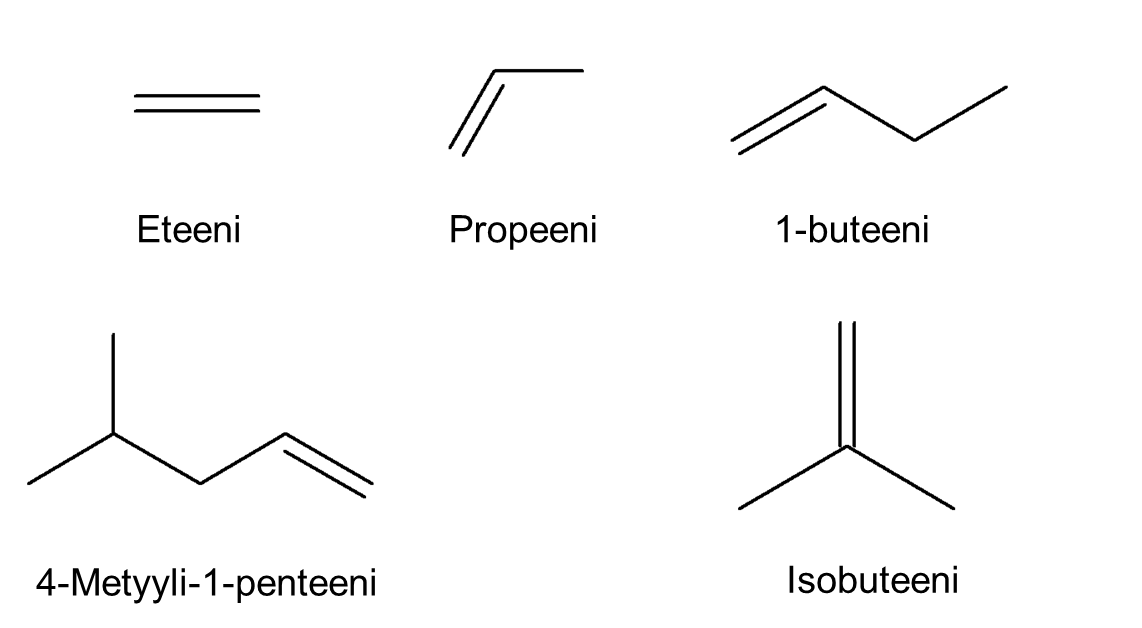 Kuva. Käytetyimmät olefiinimonomeerit.Kuvan monomeereistä tehdään mm. HDPE, LDPE, LLDPE, PP, poly(1-buteeni) ja poly(4-metyyli-1-penteeni) polyolefiineja. Olefiinien polymeroituminen tapahtuu nk. additiopolymerointi-mekanismilla. Käytännössä kaksoissidos on varsin inaktiivinen ja polymeroinnissa käytettään katalyyttejä ja esim. perioksidipohjaisia initaattoreita vauhdittamaan halutun tuotteen muodostumista. Aditiopolymeroinnissa aktiiviseen kohtaan polymeeriketjun päässä liittyyn monomeerejä ja ketju pitenee, kunnes aktiivinen kohta ketjusta poistuu päättymis- tai terminaatioreaktion seurauksena.Additiopolymerointia voidaan teollisuudessa suorittaa monenlaisilla reaktori- ja prosessikokoonpanoilla. Yleisimmin polymerointi tehdään massa-, liuos- saostus-, emulsio-, suspensio- tai kaasufaasipolymerointeina.LisätietoaJ. Seppälä, Polymeeriteknologian perusteet, 6. painos, Hakapaino Oy, 2008 Helsinki.Polyeteeni (eng. polyethene, polyethylene)Polyeteeni valmistetaan eteenistä: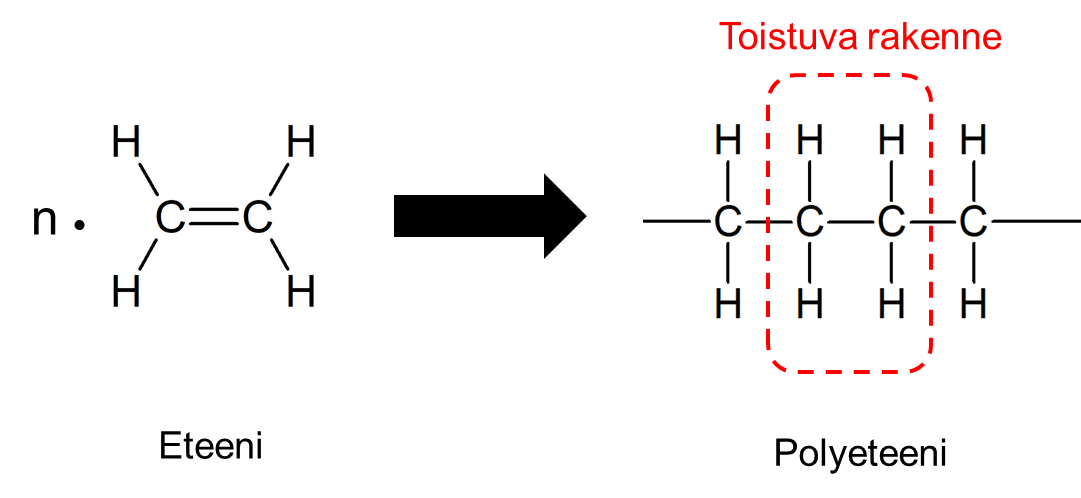 Polyeteeni ja useat sen laadut mm. pakkauksissa käytetyt HP-PE ja LD-PE ovat helposti hyödynnyttävissä kierrätyksen kautta uusiomuovituotteiden valmistukseen.Kattava englanninkielinen tietopaketti polyeteenin valmistuksesta löytyy: https://www.essentialchemicalindustry.org/polymers/polyethene.htmlLisätietoahttps://www.essentialchemicalindustry.org/polymers/polyethene.htmlJ. Seppälä, Polymeeriteknologian perusteet, 6. painos, Hakapaino Oy, 2008 Helsinki.Youtube video (kesto 4:07): https://youtu.be/U6d_F1jcKzIPolypropeeniPolypropeeni valmistetaan propeenistä: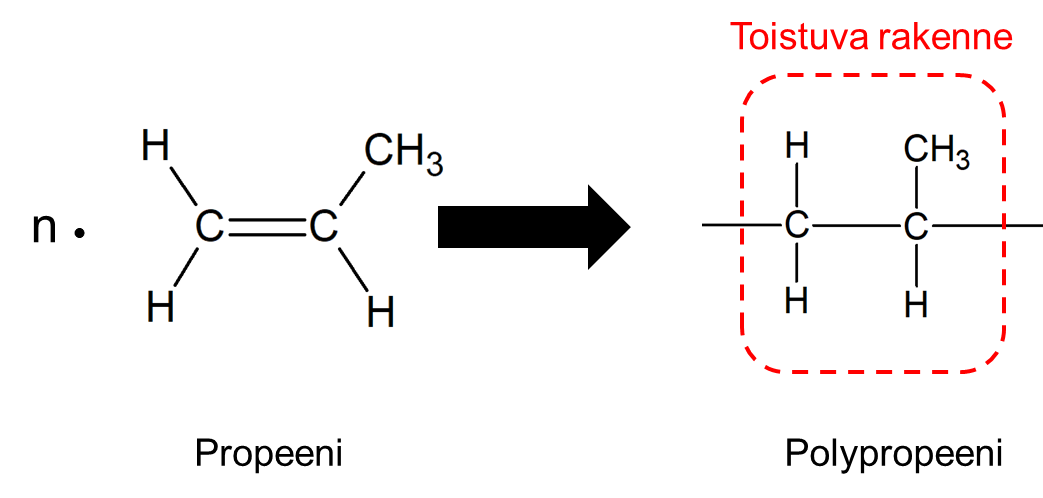 Polypropeeni on helposti hyödynnyttävissä kierrätyksen kautta uusiomuovituotteiden valmistukseen.Kattava englanninkielinen tietopaketti polypropeenin valmistuksesta löytyy: https://www.essentialchemicalindustry.org/polymers/polypropene.htmlLisätietoahttps://www.essentialchemicalindustry.org/polymers/polypropene.htmlJ. Seppälä, Polymeeriteknologian perusteet, 6. painos, Hakapaino Oy, 2008 Helsinki.Polystyreeni (PS)Polystyreeni valmistetaan styreenistä: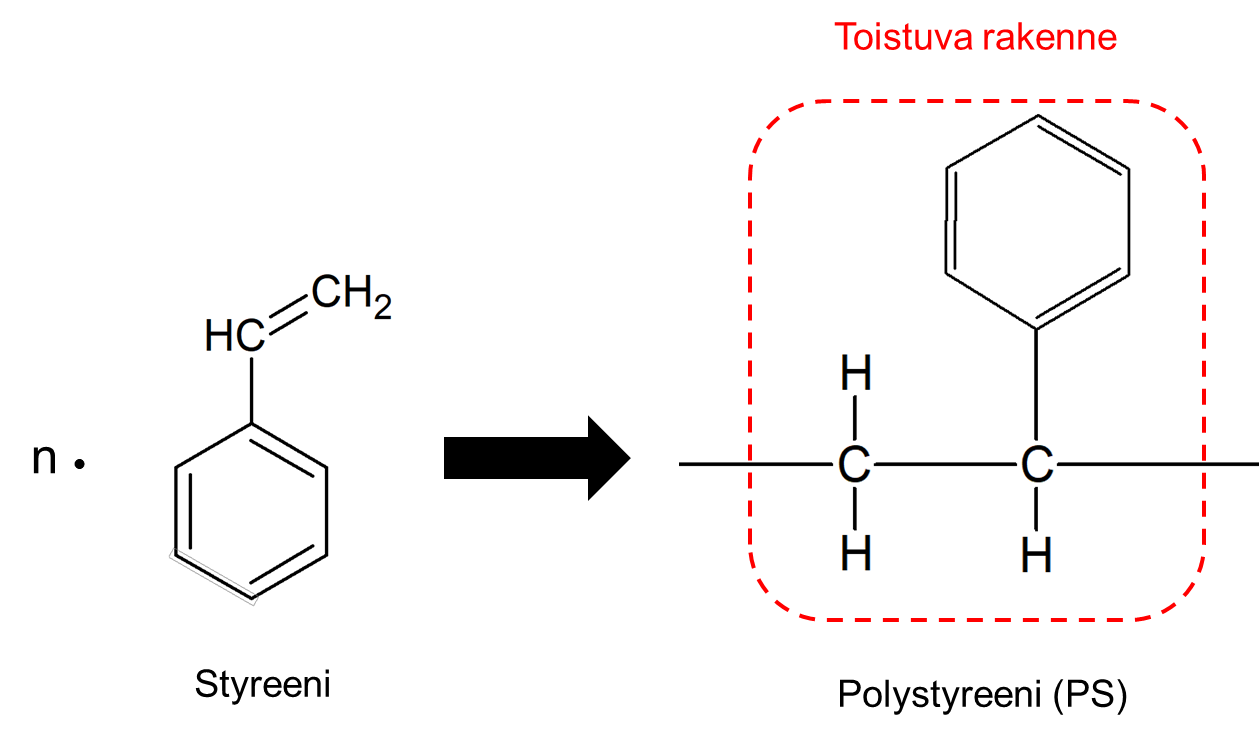 Kattava englanninkielinen tietopaketti polystyreenin valmistuksesta löytyy: https://www.essentialchemicalindustry.org/polymers/polyphenylethene.htmlLisätietoahttps://www.essentialchemicalindustry.org/polymers/polyphenylethene.htmlJ. Seppälä, Polymeeriteknologian perusteet, 6. painos, Hakapaino Oy, 2008 HelsinkiPolyvinyylikloridi (PVC)Polyvinyylikloridi valmistetaan vinyylikloridista: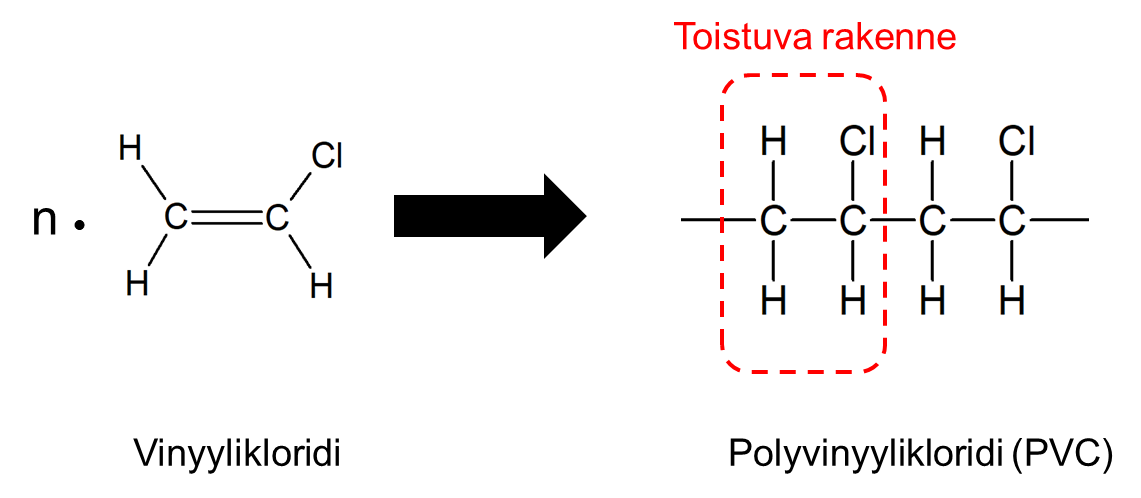 PVC on paljon käytetty muovi edelleen mm. rakennusmateriaalina viemäriputkissa. Sen käyttöä pyritään korvaamaan muilla, kloorivapailla muoveilla, koska energiakäytössa PVC:n palamisessa muodostuu mm. ympäristömyrkkyjä. Kattava englanninkielinen tietopaketti polyvinyylikloridin valmistuksesta löytyy: https://www.essentialchemicalindustry.org/polymers/polychloroethene.htmlLisätietoahttps://www.essentialchemicalindustry.org/polymers/polychloroethene.htmlhttps://fi.wikipedia.org/wiki/PolyvinyylikloridiJ. Seppälä, Polymeeriteknologian perusteet, 6. painos, Hakapaino Oy, 2008 HelsinkiPolyesterit Kondensaatiopolymerointi edellyttää difunktionaalisia monomeerejä joissa tyypillisest ketjun molemmissa päissä on sama funktionaalien ryhmä. Polyestereitä muodostuu dikarboksyylihappon ja diolin välisissä esteröintireaktioissa. Tunnetuin polyesterin on polyeteenitereftalaatti eli PET-muovi. Sitä voidaan valmistaa usealla tavalla. Polyeteenitereftalaatin rakenne sekä esterisidos: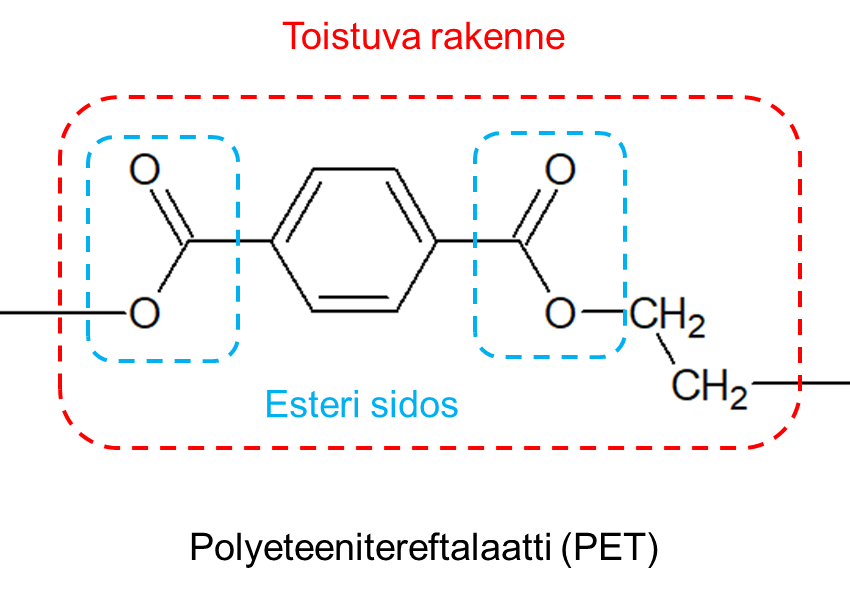 Polyesterit ovat erittäin palon käytettyjä polymeerejä. Näistä voidaan valmistaa kuituja, kalvoja ja pakkauksia kuten juomapulloja. Polyesterin kierrätys on pitkälle kehittynyttä ja sitä voidaan helposti uusiokäyttää.Kattava englanninkielinen tietopaketti polyestereistä löytyy: https://www.essentialchemicalindustry.org/polymers/polyesters.htmlLisätietoahttps://www.essentialchemicalindustry.org/polymers/polyesters.htmlJ. Seppälä, Polymeeriteknologian perusteet, 6. painos, Hakapaino Oy, 2008 HelsinkiPolyamiditKondensaatiopolymerointi edellyttää difunktionaalisia monomeerejä joissa tyypillisest ketjun molemmissa päissä on sama funktionaalien ryhmä. Polyamideita muodostuu diamiinin ja diolin välisissä reaktioissa. Esim. Nylon kauppanimellä myytäviä polyamideja on saatavilla useita riippuen käytetystä diamiinista ja diolista.(esim. nylon 6, nylon 66, nylon 12).Toisin kuin additiopolymeroinneissa ym. reaktioissa amidi-sidoksen muodostuessa rakenteesta lohkeaa pois vettä Polyamidi 66:n rakenne sekä amidi-sidos: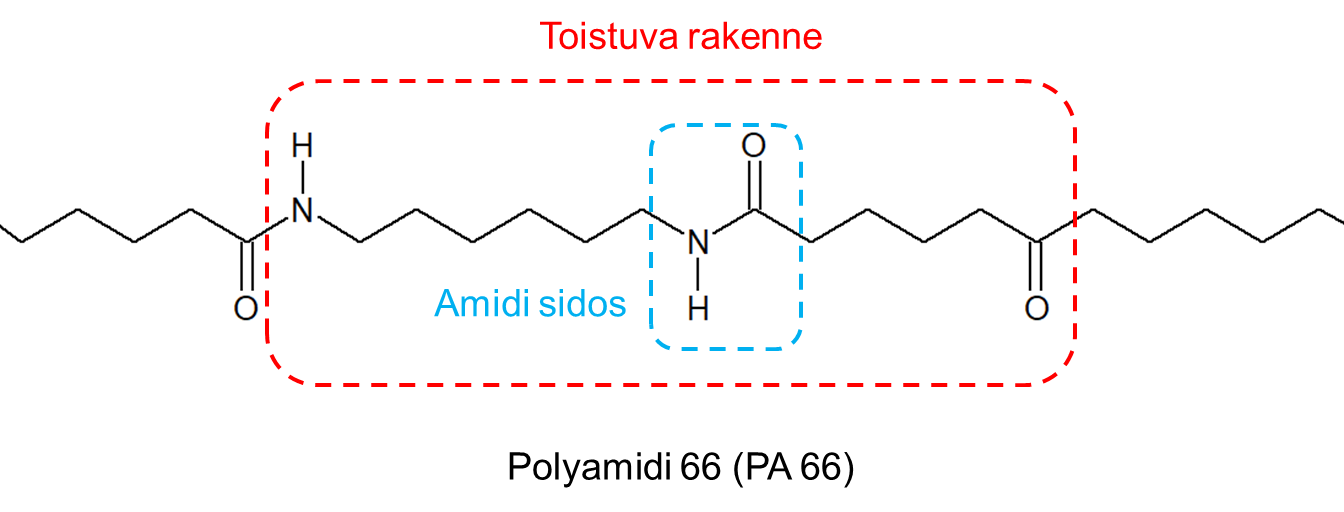 Kattava englanninkielinen tietopaketti polyamideista löytyy: https://www.essentialchemicalindustry.org/polymers/polyamides.htmlLisätietoahttps://www.essentialchemicalindustry.org/polymers/polyamides.htmlJ. Seppälä, Polymeeriteknologian perusteet, 6. painos, Hakapaino Oy, 2008 HelsinkiMuita muovejaMuovilaatuja on satoja eikä niitä kaikkia pystytä kattamaan tässä suppeassa materiaalissa. Ohessa on linkkejä muutamiin muihin muovilaatuihin. Nämä linkit löytyvät kootusti myös sivulta: https://www.essentialchemicalindustry.org/polymers.htmlPolykarbonaatit: PolycarbonatesAkryylipolymeerit: Poly(methyl 2-methylpropenoate) (Polymethyl methacrylate)Polyakryylinitriili: Poly(propenonitrile) (Polyacrylonitrile)Teflon: Poly(tetrafluoroethene) (Polytetrafluoroethylene)Silikonit: https://www.essentialchemicalindustry.org/polymers/silicones.htmlPolyuretaanit: https://www.essentialchemicalindustry.org/polymers/polyurethane.html7. Muoveja työstetään tuotteiksi useilla menetelmillä: Yleisimpiä muovin työstömenetelmiä ovat:Estruusio Kalanterointi PuhalluskalvoekstruusioPuhallusmuovausRotaatiovaluRuiskuvalu Tyhjiömuovaus/Lämpömuovaus Lisätietoahttps://www.plastics.fi/fin/muovitieto/muovit/tuotantomenetelmat/8. ElintarvikemuovitElintarvikekäytössä olevilta muoveille edellytettäne useita mm. barrier ominaisuuksia. Alalla on myös määräyksiä esim. materiaalin alkuperän suhteen mikä vaikeuttaa kierrätysmuovin käyttöä elintarvikepakkauksissa. Alla useita linkkejä elintarvikemuoveista sekä -pakkauksista.Yleisesittely aiheeseen: https://www.plastics.fi/fin/muovitieto/muovit/elintarvikemuovit/Paljon tietoa pakkausmuoveista: http://www.pakkaus.com/Esittely muovien pakkausominaisuuksista: https://www.plastics.fi/document.php/1/212/muovipakkaus_-_luotu_suojaksi/18f092b004f2781ca714b528cc96b950Määritelmiä: https://www.pakkaus.com/tietoa-pakkauksista/pakkausalan-termit/Ajatuksia pakkausmateriaalien tulevaisuudesta:https://kehittyvaelintarvike.fi/artikkelit/mielipiteet/puheenvuoro/mista-tulevaisuuden-elintarvikepakkaukset-tehdaan/9. HaasteetMerten roskaantuminen, muovit, mikromuovit ja haitalliset aineetViime vuosina on tultu enenevässä määrin tietoisiksi valtamuovien aiheuttamista haitoista, joita ovat mm. ympäristön ja merien roskaantuminen sekä mikromuovien kulkeutumisesta ja rikastumisesta ekosysteemissä (P. Fjäder, 2016). Toisaalta on oltu huolissaan fossiilisesta raaka-aineesta valmistettujen muovien ilmastovaikutuksista. Vastauksena tähän haasteeseen on kehitetty polymerointi prosesseja ja muoveja, joita voidaan valmistaa käyttämällä raaka-aineena öljyn sijaan uusiutuvaa biomassaa (European Bioplastics 2020). Yhtenä vastauksena roskaantumiseen on myös kehitetty biohajoavia muoveja, jotka sopivissa olosuhteissa kompostoituvat ja häviävät takaisin hiilen kiertokulkuun. LisätietoaSuomen ympäristökeskuksen raportteja 37/2016; Merten roskaantuminen, muovit, mikromuovit ja haitalliset aineet; Fjäder, Päivi, 2016 http://hdl.handle.net/10138/167421 Meriroskat: https://www.syke.fi/fi-FI/SYKEn_meriroskahankkeet (Suomen ympäristökeskus)Mikromuovit: https://issuu.com/suomenymparistokeskus/docs/syke_policybrief_4s_mikromuovi_fi_w/4 Mikromuovit (Euroopan kemikaalivirasto)YouTube video:  Muovipullon elinkaari (TED talks) https://youtu.be/_6xlNyWPpB810. TulevaisuusMuovien tulevaisuutta on vaikea ennustaa. On ilmeistä, että muovit ovat saavuttaneet keskeisen aseman yhteiskunnassamme eikä tilanne tule radikaalisti muuttumaan lähivuosina. Muovituotteita käytettään ja valmistetaan vielä paljon eikä niitä ole helppo korvata vaihtoehtoisilla ratkaisuilla.Pakkausten kierrätettävyyteen ja uusiokäyttöön tullaan kiinnittämään tulevaisuudessa enemmän huomioita. Kierrätys prosesseja tullaan kehittämään ja esim. kemiallisen kierrätyksen menetelmiin kohdistuu suuria osutuksia alalla. Kiertotalous ajattelun odotetaan lisääntyvän ja samalla muovin arvoketju saa enemmän kiertotalouden piirteitä. Alla olevista linkeistä löytyy muovitiekartta, EU:n muovistrategia sekä tietoa kiertotaloudesta. Näiden pohjalta voi hahmotella muovien tulevaisuutta.Lisätietoahttps://ec.europa.eu/commission/presscorner/detail/en/MEMO_18_6Muovitiekartta: https://muovitiekartta.fi/EU:n muovistrategia (Euroopan komissio)Muovien kiertotaloudesta:https://www.plastics.fi/fin/muovitieto/muovit_ja_ymparisto/kestava_kehitys/LisenssointiMateriaalit on lisenssoitu CC-BY-NC-SA -lisenssilläVastuut materiaalin käytöstäHankekumppanit, rahoittaja tai materiaalin tuottajat eivät ole vastuussa siitä, miten AOE-portaalissa julkaistuja oppimateriaaleja käytetään.KURSSIN/OSION YLEISESITTELYKURSSIN/OSION YLEISESITTELYKurssin/osion/Tiedoston nimiMuovit, Polymeerit ja komposiitit - johdatus materiaaleihin ja teollisuuteenPääteema - alateemaTekniset kierrot – Materiaalitekniikka - MuovitKieliversiotSuomiTekijä(t)Toukoniitty Esa, Metropolia Ammattikorkeakoulu Oy Marja-Leena Åkerman, Metropolia Ammattikorkeakoulu OyKuvausKokonaisuus toimii yleisesittelyn muoveihin ja teollisuuteen. Materiaali sisältää yleiskatsauksen alasta sekä runsaasti linkkimateriaali koottuna aihealueittain. Tämä materiaali on osa Opetus- ja kulttuuriministeriön rahoittamaa hanketta “Kiertotalousosaamista ammattikorkeakouluihin (2018 – 2020). Hankkeeseen osallistui 19 suomalaista ammattikorkeakoulua.  Kesto3 op = 80 hKäyttökelpoisuus verkko-opetuksessaOsittainAiempi osaaminenEi esitietovaatimuksiaHAKUKRITEEREITÄAvain/hakusanatKiertotalous; Teknologiset kierrot, Materiaalitekniikka, Muovi, Polymeeri, komposiitti,           Tieteenala(t)Luonnontieteet/tekniikka/Koulutusastekorkeakoulutus (ylempi/alempi), ammattikoulutus. Pääasiallinen kohderyhmäOpettaja, oppijaOppimateriaalin tyyppiTeksti, linkkilista, Pääasiallinen käyttötarkoitusItsenäinen opiskelu, jatkotyöstettävä, materiaali, kurssimateriaali, opettajan materiaalit, osaamisen kehittäminen, oppimiskokonaisuuden osaSAAVUTETTAVUUSSaavutettavuusominaisuudetIsokokoinen teksti Saavutettavuuden esteetEi tiedossaHyödynnetyt materiaalitOrganisaatioKiertotalousosaamista ammattikorkeakouluihin hanke: https://kiertotalousamk.turkuamk.fi/PäivitysKäyttäjän on huomioitava se, että materiaalia ei tulla automaattisesti päivittämään. Vakuutan ettäkaikki tekijät ovat hyväksyneet materiaalin julkaisun avoimella lisenssillä, muiden tekijöiden aineistot (esim. kuvat) voidaan julkaista avoimesti joko aineistojen oman avoimen lisenssin tai erikseen saadun luvan perusteella, materiaalissa näkyvien henkilöiden kuvien tai muiden henkilötietojen osalta lupa julkaisuun on saatu ko. henkilöiltä ja materiaali on parhaan tietomme mukaan alan hyvien tapojen mukainenMolekyylit eivät ole järjestäytyneetMolekyylit järjestäytyneet kiteiksiEi selvää sulamispistettäMääritettävässä oleva sp.Suuri viskositeettiHelppojuoksuisempiUsein sisäisiä jännitteitäVähemmän jännityksiäKestää huonommin kemikaalejaHyvä kemikaalin kestävyysVoi olla kirkas/läpinäkyväSamea/läpinäkymätön